 Tip na rozvíjení hrubé motoriky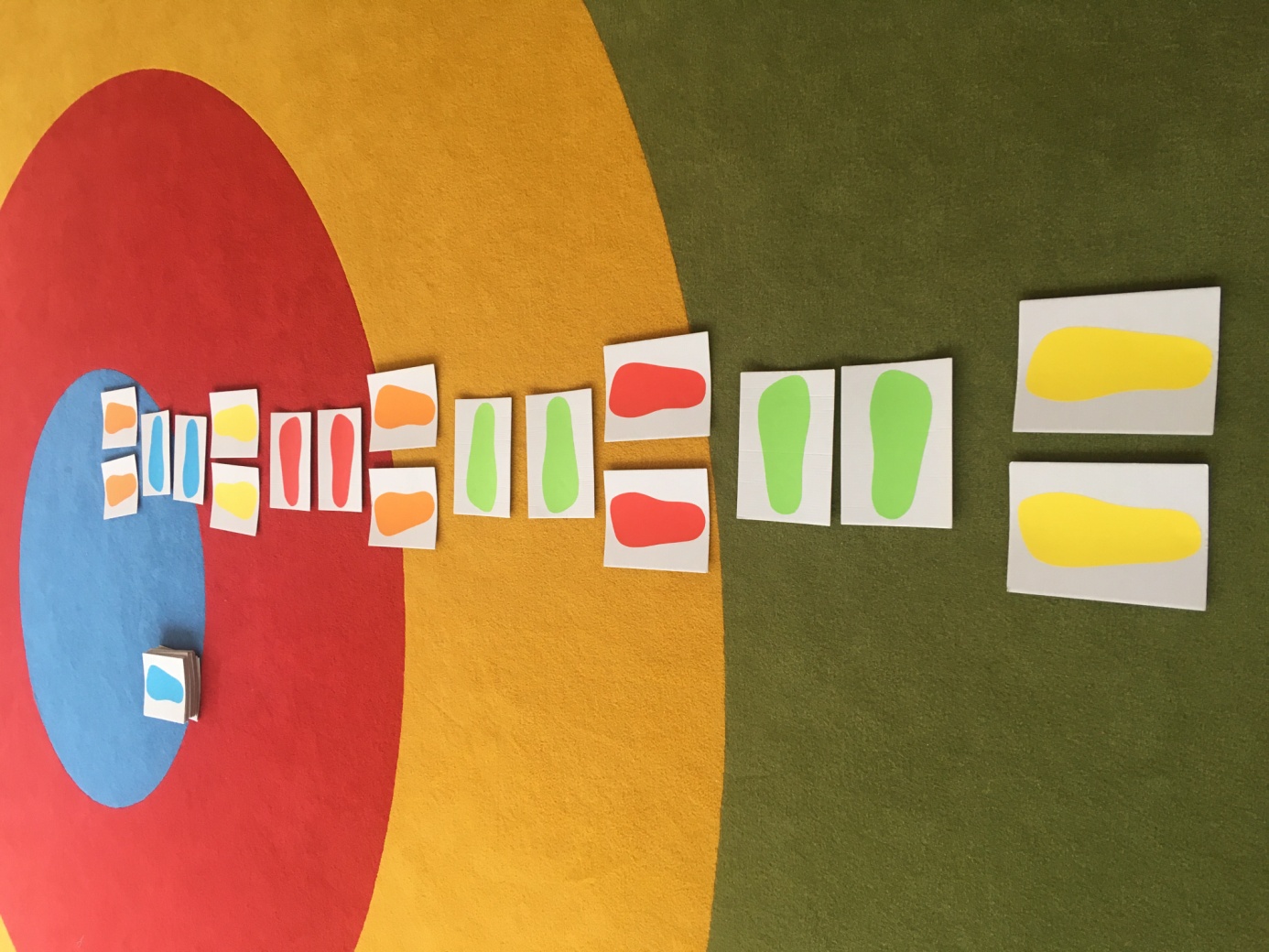 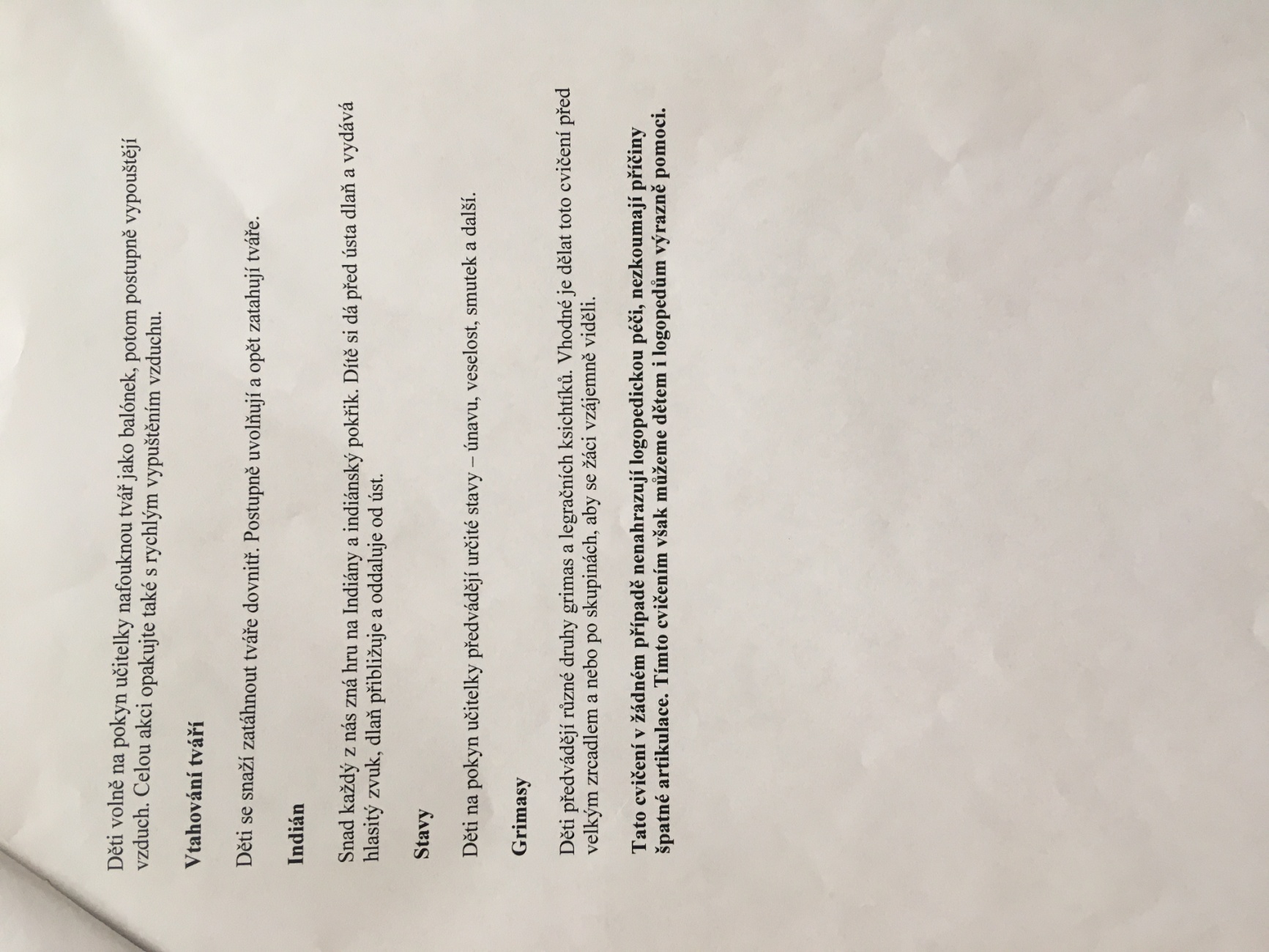 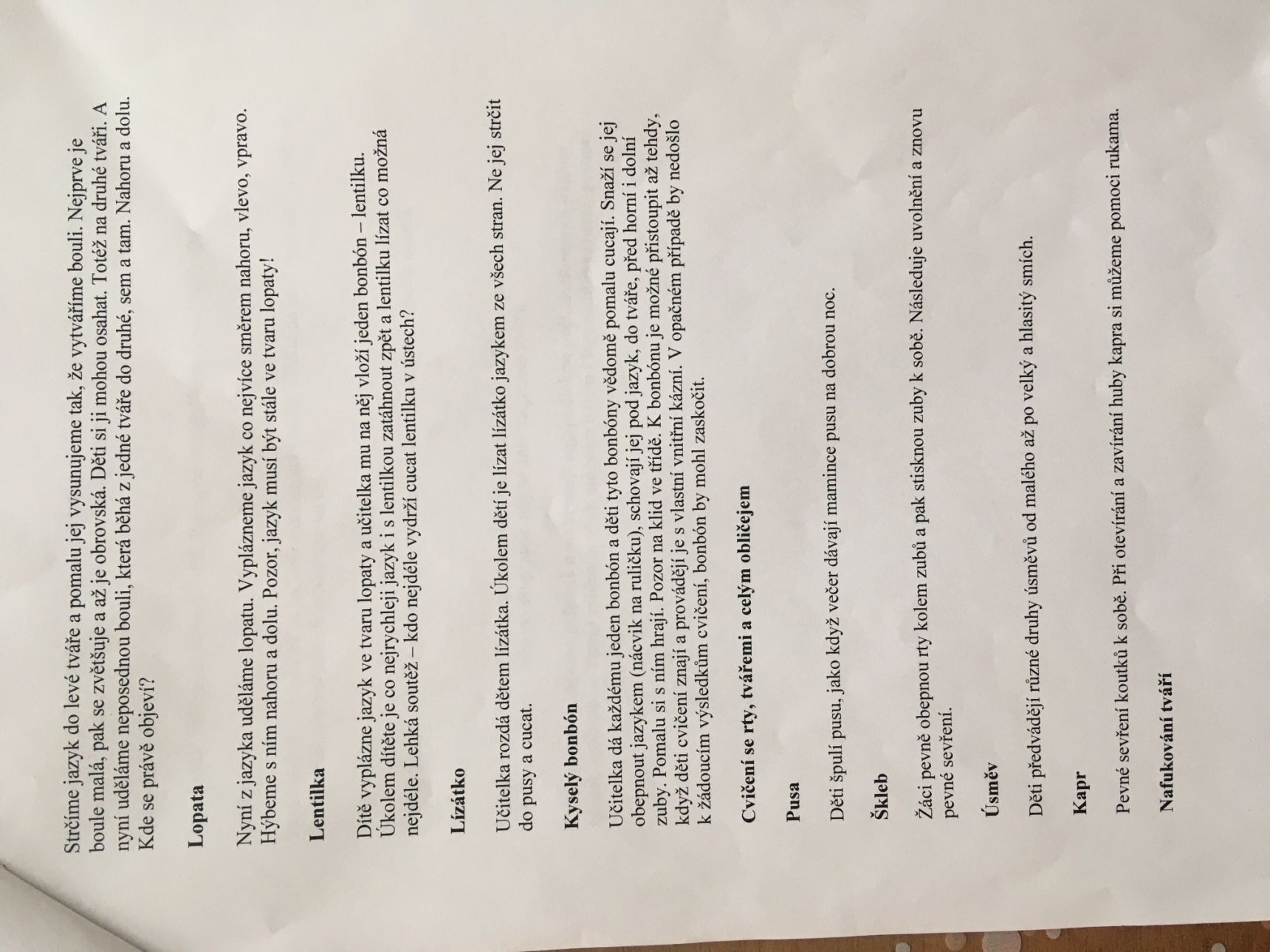 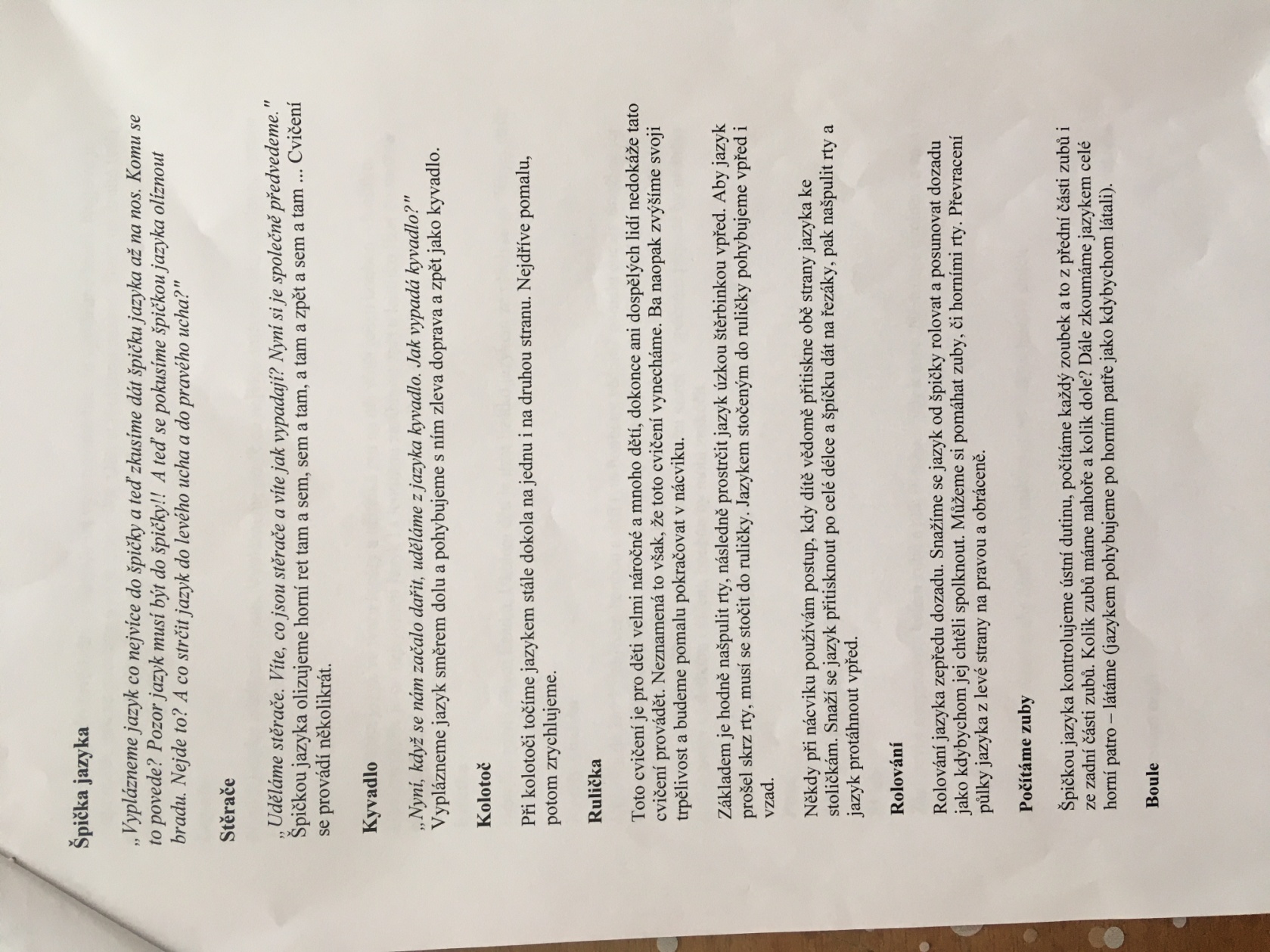 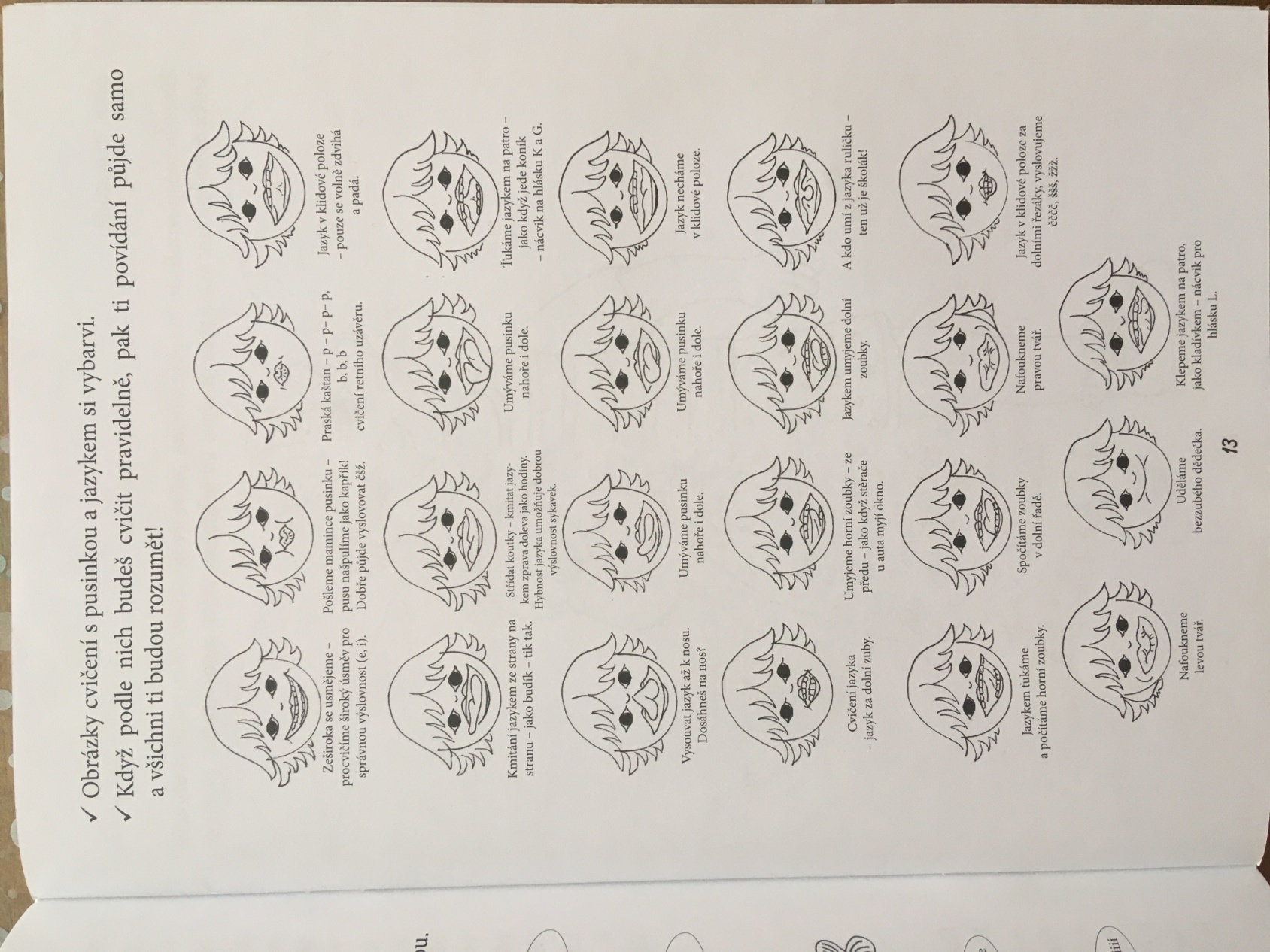 